Withdrawal Form for Alternative Provision 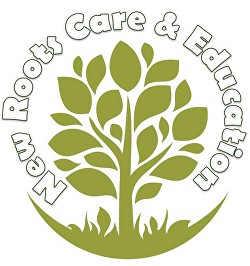 Please send to enquiry@nrce.co.uk when completedNew Roots Care & Education requires a term notice of withdrawal. This can be accepted with an early exit with the discussion with the head of the organisation Learner Name:DOB:School:Year:Provision Details to be withdrawn from:Provision Details to be withdrawn from:From what date:From what date:Reason for withdrawal:Reason for withdrawal:Authorised by:Date: